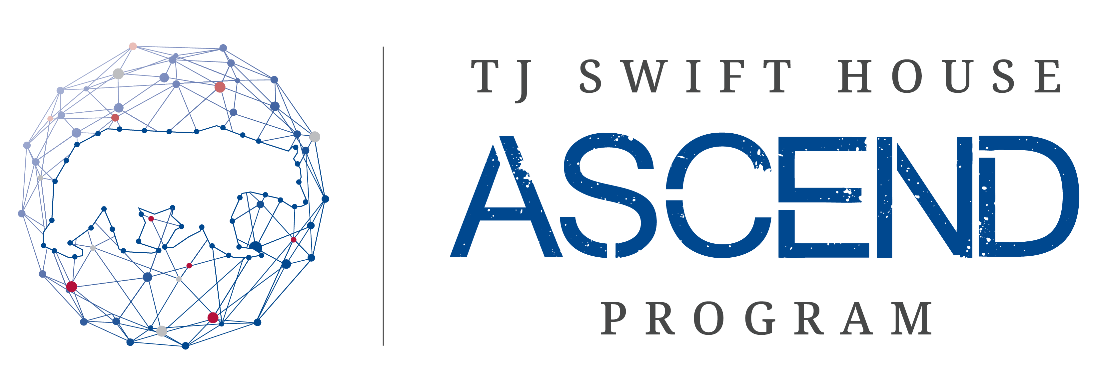 Welcome to Missouri State University West PlainsThis document will guide you through what to expect as you prepare for your first semester at MSU-WP. On the digital version of this document click on the blue links to watch the videos.Before you can do anything on this list you need to have your acceptance letter from the admissions office. In this letter you will find:Missouri State Student Number which is called your M NumberActivation Code- This will let you into My Grizzly DenExplore MyGriz DenThis is where you can find any school informationRegistration for classesFinancial AidEmail shortcutBrightspace shortcutSchool Emailo	The college staff/faculty will only email your school email, not your 	personal emailo	Check your email at least weekly before you come to campusYou can check your email through MyGrizzlyDenAdd your email account to your phone so you can check more easilyAnswer any emails that need a responseDelete emails or add folders in your email account to organize information you may need laterIT SupportLybyer Technology Help Desk-417-255-7995Check out the IT support brochure in this packet. Things to work on now...Contact the Financial Aid Office-417-255-7243Complete the FAFSA ApplicationApply for MSU-WP scholarshipsThink about signing up for disability services- Pam Tate- 417-255-8062 or 417-547-7573This is on MSU-WP campus and is how you get accommodation in your classes. Sign up with Missouri Vocational Rehab- This may help with tuition, books and supplies. Angie Nicholson- 417-256-8294Call to set up an appointment with an advisor- 417-255-7222Make sure to register for classesSign up for Star OrientationMay 22, Aug. 2, Aug. 9, Aug. 14 all the meetings are at 10 AMIf you want to live on campus, you must apply - 417-255-8020Helpful Account Terminology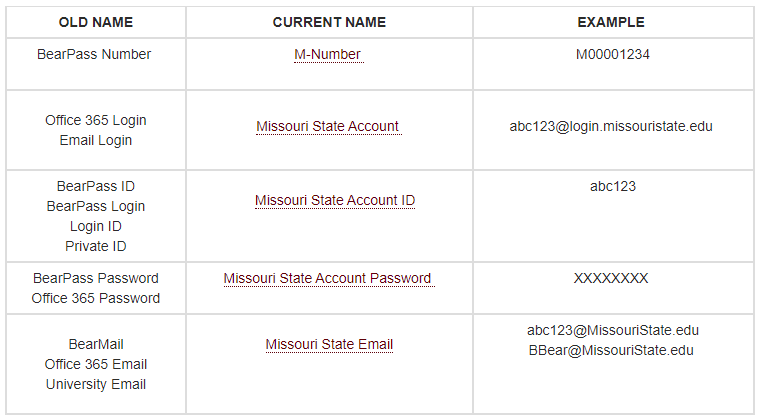 Got Questions? Feel free to contact the ASCEND StaffMikala King- Program Director,  mikalaking@missouristate.edu 417-255-7722Tanya Miller- Support Coordinator, tanyamiller@missouristate.edu 417-255-7275Christina Hodgson- Administrative Assistant, chodgson@missouristate.edu 417-255-7711